ΓΕΩΠΟΝΙΚΟ ΠΑΝΕΠΙΣΤΗΜΙΟ ΑΘΗΝΩΝ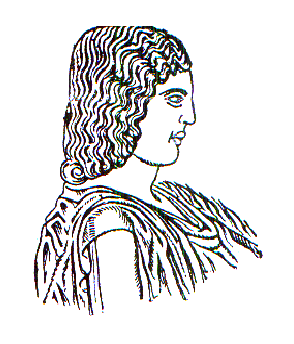 ΤΜΗΜΑ ΔΙΚΤΥΩΝ-ΔΙΑΔΙΚΤΥΟΥ ΓΠΑ (ΤΔΔ) ΑΙΤΗΣΗ για Λογαριασμό στο Γεωπονικό Πανεπιστήμιο Αθηνών (Πρόσβαση σε ηλεκτρονικές υπηρεσίες όπως email, e-class, e-student, VPN  κ.α.)Συμπληρώστε το τμήμα Α και υπογράψτε. Επιστρέψτε την αίτηση στο Τμήμα Δικτύων-Διαδικτύου. Αφού δημιουργηθεί ο λογαριασμός αντίγραφο της αίτησης θα σας επιστραφεί με τις λεπτομέρειες του λογαριασμού και τον αρχικό κωδικό εισόδου.Επιθυμητή Διεύθυνση Ηλεκτρονικού Ταχυδρομείου:	 @aua.gr ΤΜΗΜΑ  Α    Στοιχεία Αιτούντος Ονοματεπώνυμο (Ελληνικά – να φαίνεται που τονίζεται) 	 Ονοματεπώνυμο (Αγγλικά)  	Τηλέφωνο:  Σχολή/Τμήμα/Εργαστήριο/Διοικητική Υπηρεσία (εντός ΓΠΑ) Προπτυχιακός φοιτητής:	Εξάμηνο:		 Συνολικός αριθμός εξαμήνων Μεταπτυχιακός φοιτητής:	Σχολή/ Τμήμα: Υποψήφιος διδάκτωρ:		Αρ. Μητρώου:	 Επιβλέπων διδακτορικού: Διοικητικό προσωπικό:		 Διδακτικό προσωπικό:		Άλλο (καθορίστε): Συμφωνώ ότι θα κάνω χρήση του λογαριασμού ηλεκτρονικού ταχυδρομείου εφαρμόζοντας τους όρους/περιορισμούς που εκδίδονται από το Τμήμα Δικτύων – Διαδικτύου του ΓΠΑ.	Υπογραφή:	Ημερ/νία: Για τους Μεταπτυχιακούς, Διδακτορικούς  Φοιτητές και μη τακτικό προσωπικό του ΓΠΑ χρειάζεται και η υπογραφή του επιβλέποντος.Συμφωνώ για τη χορήγηση λογαριασμού ηλεκτρονικού ταχυδρομείου στον ανωτέρω. Ονοματεπώνυμο: 	Υπογραφή:	Ημερ/νία: ΜΗΝ υπογράφετε εκτός εάν καταλαβαίνετε πλήρως το νόημα και επιπτώσεις των όσων απορρέουν από τα στοιχεία που παραθέσατε και τους περιορισμούς χρήσης. ΤΜΗΜΑ  Β    Πληροφορίες Λογαριασμών Ο κωδικός (Account Name) σας είναι: ________________________ Το αρχικό κλειδί εισόδου (Password) είναι: ________________________ Ο κωδικός αυτός ισχύει μέχρι την:   _______________  εάν δεν ανανεωθεί με την ευθύνη του χρήστη.Χρήσιμες διευθύνσεις: 	https://mail.aua.gr			http://tdd.aua.gr/applicationforms			http://openeclass.aua.gr/